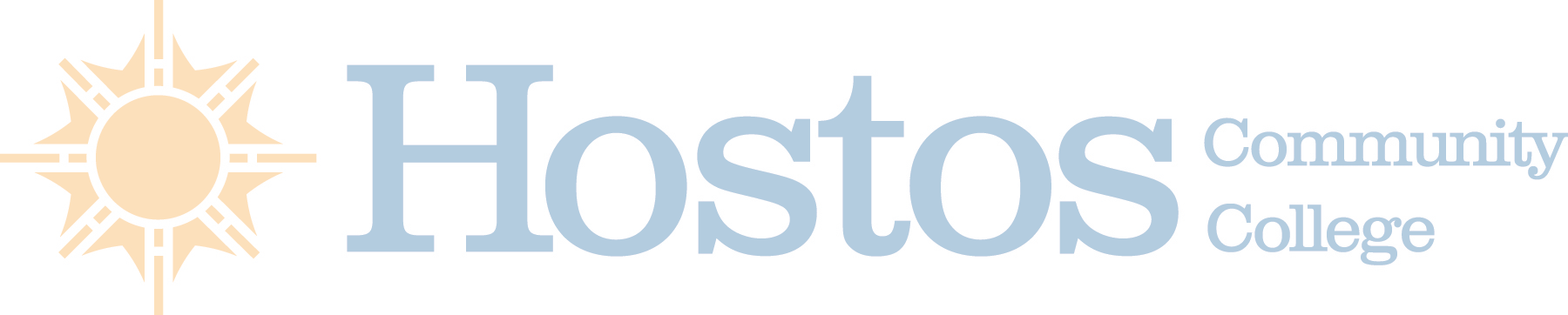 Senate Grants CommitteeMarch 4, 2021 - MinutesChair:	Thomas BeachdelPresent:	Thomas Beachdel Vyacheslav Dushenkov Víctor M. Torres-Vélez Kelba SosaCatherine Hilyard Isabel DíazCharles Rice-González Jennifer TangAbsent:	Anna Manukyan (excused)Guests:	Provost Charles DragoMinutes prepared by:	Víctor M. Torres-VélezTOPIC	DISCUSSION	ACTIONCall to OrderCommittee called to order . . .	at 1:04PMMeeting started . . .	at 1:02PMAgenda reviewed & approved . . .	at 1:04PM / 7 votesMinutes reviewed & approved . . .	at 1:04PM / 7 votesCorrection to minutes?	None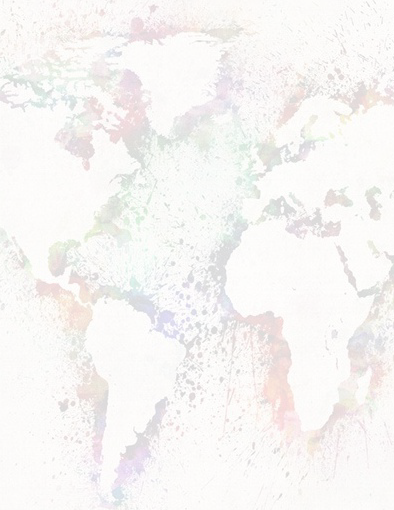 RemarksWelcome to Provost Charles Drago.Provost Drago spoke about formalizing working groups, particularly around research grants writing, as  a way to build community among faculty.continued . . .SENATE GRANTS COMMITTEE	MINUTES	March 4, 2021. . . continuedTOPIC	DISCUSSION	ACTIONFor this purpose, a Grants Committee Working Group has been formed to help faculty take advan- tage of available grants.This committee have as members highly skilled fac- ulty to get the ball rolling (Did not catch the names).SGS will seek to work closely with this new grants committee working group.Research DayOnce the webpage is up and running it could also be linked to the different working groups, thus serv- ing as a hub of faculty research interconnections.Research Day new date: April 28 at 10:00AM.Event will be run as a webinar to avoid cyber-attacks.The Google form will have the dual purpose of serving as faculty application to the event and as the means to gather the event’s content (poster, research papers, PowerPoint Presentations, Video- presentations).After some discussion, the committee came to the agreement that every type of research, irrespective of being funded or not, will be accepted.The call for proposal will already asked them to be ready to submit their work.continued . . .Page 2 of 3SENATE GRANTS COMMITTEE	MINUTES	March 4, 2021. . . continuedTOPIC	DISCUSSION	ACTIONAccept all the work and then organize it in the following categories: funded research, pilot research, and research in progress.April 5th will be the submission deadline.The call for proposals needs to be send out soon.The main event will be 1/2 hour long. It will be the opening of Research Day and it will be where Provost Charles Drago, Thomas Beachdel and Kelba Sosa could provide some brief remarks. It might be useful to have in the webpage a summary of all the faculty conducting research.Thomas Beachdel and Kelba Sosa should be in- cluded for contact in the webpage and other docu- ments for this event.Website and other event documents should be up- dated to include as organizers of this event: Senate Grants Committee and the Grants Office, with espe- cial thanks to TechEd for their support.Next Senate Grants Committee meeting: 1:00PM April 8.Things that need doing: the invitation, and the Call for Papers, and finish the Google form, adding the suggestions.Meeting ended . . .	at 1:56PMPage 3 of 3